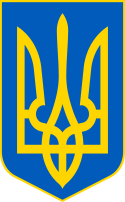 У К Р А Ї Н ААВАНГАРДІВСЬКА СЕЛИЩНА  РАДАОДЕСЬКОГО РАЙОНУ ОДЕСЬКОЇ ОБЛАСТІР І Ш Е Н Н Я    	Розглянувши клопотання Штефуряк Оксани Юріївни про розірвання договору оренди земельної ділянки від від 27.12.2019, укладеного на земельну ділянку площею 0,0688 га для експлуатації та обслуговування магазину-бару за адресою: Одеська область, Овідіопольський район, с. Прилиманське, вул. Центральна, 221а, враховуючи рекомендації постійної комісії з питань земельних відносин, природокористування, охорони пам’яток, історичного середовища та екологічної політики, керуючись Законом України «Про оренду землі», п. 34 ст. 26 Закону України «Про місцеве самоврядування в Україні», ст.ст.12, 141 Земельного кодексу України, Авангардівська селищна рада вирішила:1. Припинити дію договору оренди земельної ділянки від 27.12.2019 зі змінами, укладеного з Штефуряк Оксаною Юріївною на земельну ділянку площею 0,0688 га для експлуатації та обслуговування магазину-бару за адресою: Одеська область, Одеський район, с. Прилиманське, вул. Центральна, 221а.2. Доручити селищному голові підписати від імені Авангардівської селищної ради договір про розірвання договору оренди земельної ділянки з                                         Штефуряк О.Ю.3. Штефуряк О.Ю. на підставі укладеного договору сплатити остаточні платежі орендної плати.4. Контроль за виконанням рішення покласти на постійну комісію з питань земельних відносин, природокористування, охорони пам’яток, історичного середовища та екологічної політики.Селищний голова                                                     Сергій ХРУСТОВСЬКИЙ№ 2065 -VІІІвід 23.06.2023 р.Про припинення дії договору оренди земельної ділянки з Штефуряк О.Ю.